Bihar & Jharkhand Medical Assoc. (UK)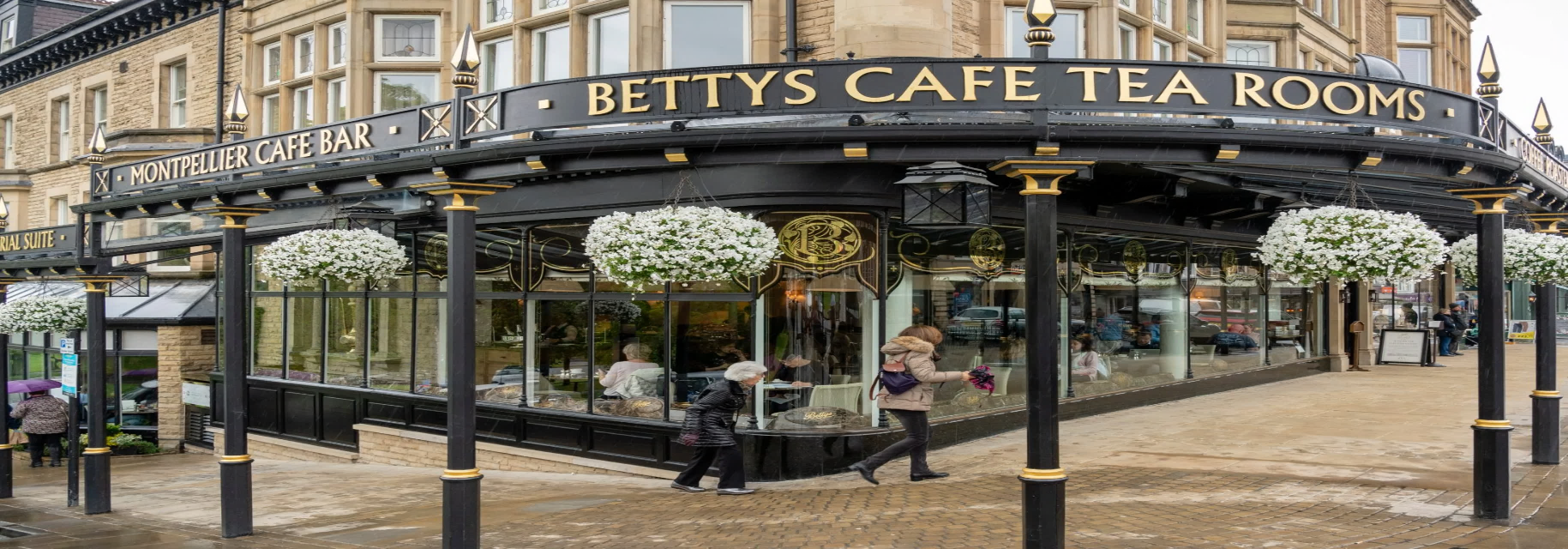 41 Annual Congress – 11 & 12 July 2020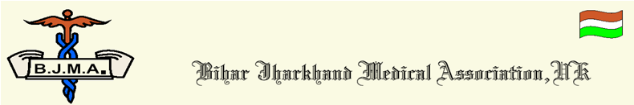 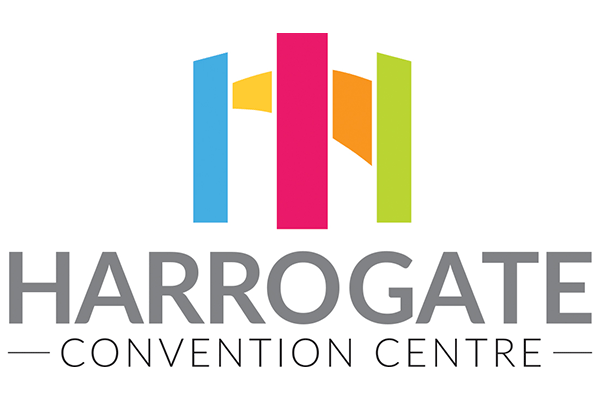 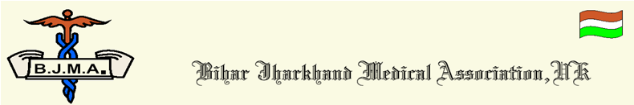 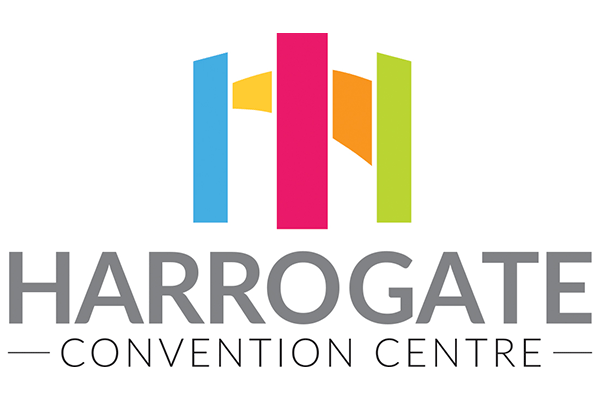 Kindly complete the form & enclose the payment at your earliest convenience. This will enable the committee members to work seamlessly and organise with less stress! If you are paying by online bank transfer, it is still mandatory to compete and return the registration form.Payment can be made by cheque, payable to ‘BJMA 2020’ or via bank transfer (BACS):A/C name: BJMA 2020. Sort code: 20-98-98 A/C no. 23610209.Please put your details in the reference section of the bank detail.Please return the form to: 	Dr. Smiti Das & Dr. Jai Prakash Narain (Organising Secretaries),					Tel: 01423 548142 Mob: 07780695220 E-mail: bjma_2020@outlook.com Please do not hesitate to contact Smiti or JP on the details above if you have any queries or require further information. Best wishes for the New Year and we look forward to seeing you all on the 11th & 12th July 2020 at the Harrogate Convention Centre.Smiti & JP